Nota de Remision del acta de inexistencia del Indice de Reserva de la Municipalidad de Santa Rosa de Lima, La Union. 27 de enero del 2017.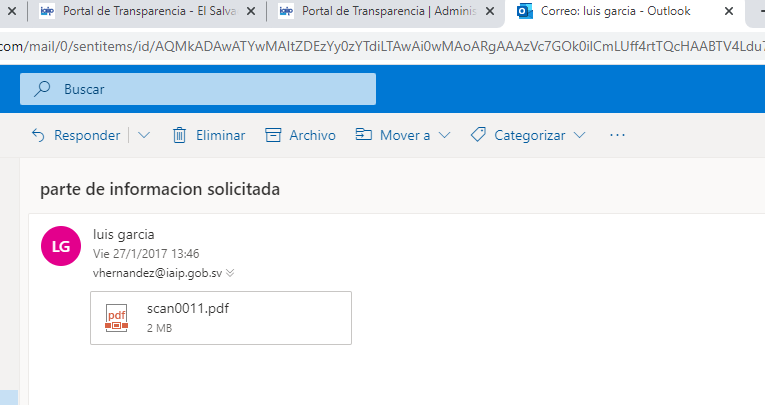 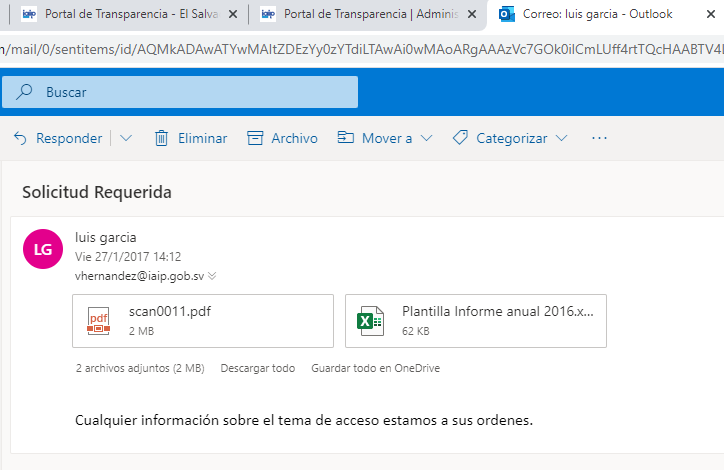 